									Al personale scolasticodal DPCM 2 marzo 2021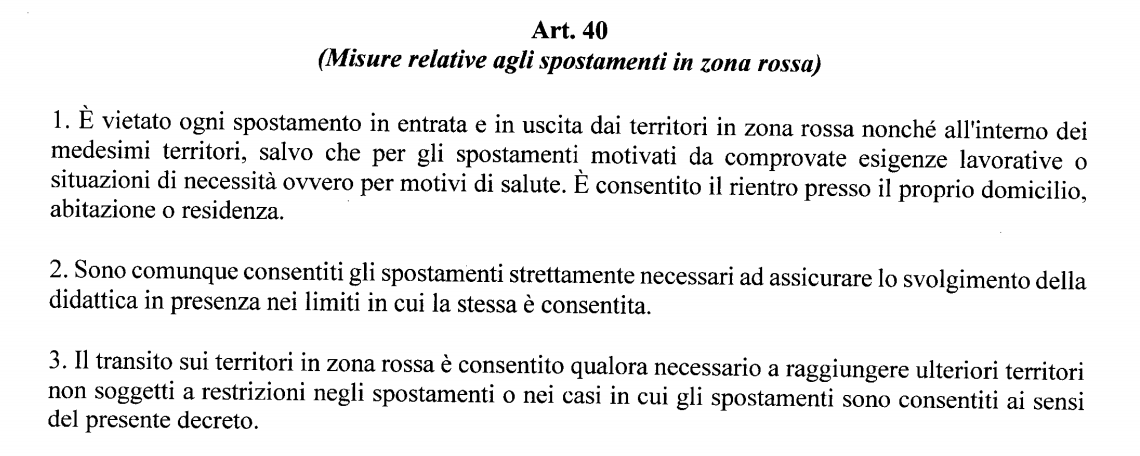 